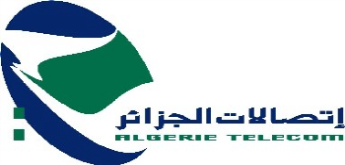 ALERIE TELECOM - SPADIRECTION OPERATIONNELLE D’EL BAYADHAVIS D’APPEL D’OFFRES NATIONAL OUVERT AVEC EXIGENCE DE CAPACITES MINIMALES № 05/2019Numéro d’Identification Fiscale (NIF) :000216299033049La Direction Opérationnelle d’El Bayadh lance un avis d’appel d’offres national ouvert avec exigence de capacités minimales №05/2019 ouvert pour la concurrence pour :LA REALISATION D’INFRASTRUCTURES D’ACCUEIL POSE ET RACCORDEMENT DES CABLES A FIBRES OPTIQUES A:LOT N1: Bougtob - MosbahLOT N2: Rogassa - Kef Lahmar LOT N3:  Caaba Lbaydha - Stitten            LOT N4: RN - 6A - TousssmoulineLOT N5: RSS Mhara - DeghimaLOT N6: RSS Sidi Tifour - Dir El HessienneLOT N7: RSS Ouedienne - Sisi AmarLOT N 8: Recette Principal El Rayadh vers BouderguaLa participation au présent appel d’offres national s’adresse aux entreprises selon les paliers :Palier № 01 : pour les lots dont la distance est inférieure  ou égale de a 10 Km : seules les entreprises ayant la qualification un (01) dont l activité est l’hydraulique et travaux publics, les entreprises sans   qualification et sans références professionnelles quelle que soit leur qualification, les entreprises nouvellement créés et les entreprises issues des dispositifs de l’ANSEJ, CNAC, ANJEM en cour de bénéfice d’avantages conférés par ces dispositifs sont concernées par cette catégorie de lots.  Palier№02 : pour les lots dont la distance est supérieurs à 10 Km et inferieure à 50 Km les soumissionnaires doivent justifier de la qualification professionnelle de un (01) à quatre (04), dont l’activité principale est l’hydraulique et travaux publics.Les soumissionnaires doivent obligatoirement mettre à la disposition du projet une trancheuse, mini trancheuse, équipement de soufflage et équipement de raccordement. Les entreprises intéressées par le présent avis d’appel d’offres peuvent retirer le cahier des charges se rapportant à ces projets auprès de la :DIRECTION  OPERATIONNELLE  EL  BAYADHCOMPLEXE MOHAMMED BOUKHOBZA ROUTE PETIT MECHRIAPour cela, elles doivent s’acquitter de la somme de cinq milles dinars (5000,00DA) non remboursable.L’offre doit être composée de :Dossier administratif inséré dans une enveloppe fermée ne comportant que la mention (dossier administratif).Offre technique insérée dans une enveloppe fermée ne comportant que la mention (offre technique).Offre financière insérée dans une enveloppe fermée ne comportant que la mention (offre financière)Les deux offres, technique et financière, et le dossier administratif accompagnées des pièces réglementaires cite dans le cahier des charges seront placés dans une enveloppe principale qui devra être anonyme et ne devra porter que la mention suivante (exigées et citées dans le cahier des charges) et doivent parvenir à l’adresse sus-indiquée, sous pli principal anonyme portant la mention suivante : MONSIEUR LE DIRECTEUR OPERATIONNEL D’EL BAYADHCOMPLEXE MOHAMMED BOUKHOBZA ROUTE PETIT MECHRIAAVIS D’APPEL D’OFFRES NATIONAL OUVERT AVEC EXIGENCE DE CAPACITES MINIMALES № 05/2019REALISATION D ’INFRASTRUCTURES D’ACCUEIL POSE ET RACCORDEMENT DES CABLES A FIBRES OPTIQUES 2019<< SOUMISSION A NE PAS OUVRIR>>Les soumissionnaires doivent obligatoirement fournir l’ensemble des pièces citées dans le cahier des charges sous peine de rejet.La date limite de dépôt des offres est fixée à 15 jours avant 14H00 mn, à partir de la première date de parution du présent avis dans la presse nationale.Les soumissionnaires sont conviés à assister à l’ouverture, en séance publique, des offres techniques, le même  jour correspondant à la date limite du dépôt des plis à 14h00mn à l’adresse précitée.Le dépôt des offres et l’ouverture des plis se feront le dernier jour du  délai de remise des offres.Si ce jour coïncide avec un jour férié ou un jour de repos légal, le délai de la remise des offres est prorogé jusqu’au jour ouvrable suivant.Les soumissionnaires resteront engagés par leurs offres pendant une période de 180 jours à compter de la date de la réception des offres. 